Poznań, dnia 16.06.2017 r.Wszyscy WykonawcyZMIANA TREŚCI SPECYFIKACJI ISTOTNYCH WARUNKÓW ZAMÓWIENIANumer sprawy: 332/03/17Dotyczy: 	postępowania o udzielenie zamówienia publicznego prowadzonego w trybie przetargu nieograniczonego na remont pokrycia dachowego i instalacji odgromowej zaplecza technicznego (hala magazynowa dekoracji) przy ul. Polskiej 116 w Poznaniu.Teatr Wielki im. Stanisława Moniuszki w Poznaniu informuje, że zmienia treść specyfikacji istotnych warunków zamówienia w następujący sposób:W formularzu ofertowym było;:Zamówienia zrealizuję w okresie od dnia 1 sierpnia 2017 roku do 25 sierpnia 2017 roku, przy czym oferuję skrócenie terminu realizacji o:Po zmianie jest:Zamówienia zrealizuję w okresie od dnia zawarcia umowy do 14 sierpnia 2017 roku, przy czym oferuję skrócenie terminu realizacji o:W załączeniu przekazujemy zmienioną treść formularza ofertowego.Zastępca Dyrektora ds. ekonomiczno-administracyjnychRobert SzczepańskiZałączniki:Nr 1 – formularza ofertowyPrzygotował: Adam Szymanowski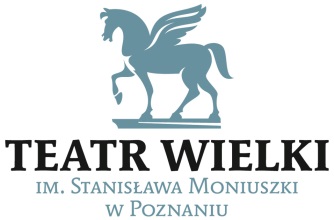 ul. FREDRY 9, 61-701 POZNAŃTEL. 61 659-02-00  FAX  61 639-39-89 SEKRETARIAT 61 659-02-29ORGANIZACJA PRACY ARTYSTYCZNEJ  61 659-02-52 BIURO OBSŁUGI WIDZÓW 61 659-02-28                                         KONTO BANKOWE: Alior Bank S.A. Poznań 34 2490 0005 0000 4530 5405 8055e-mail: opera@opera.poznan.pl, www.opera.poznan.pl